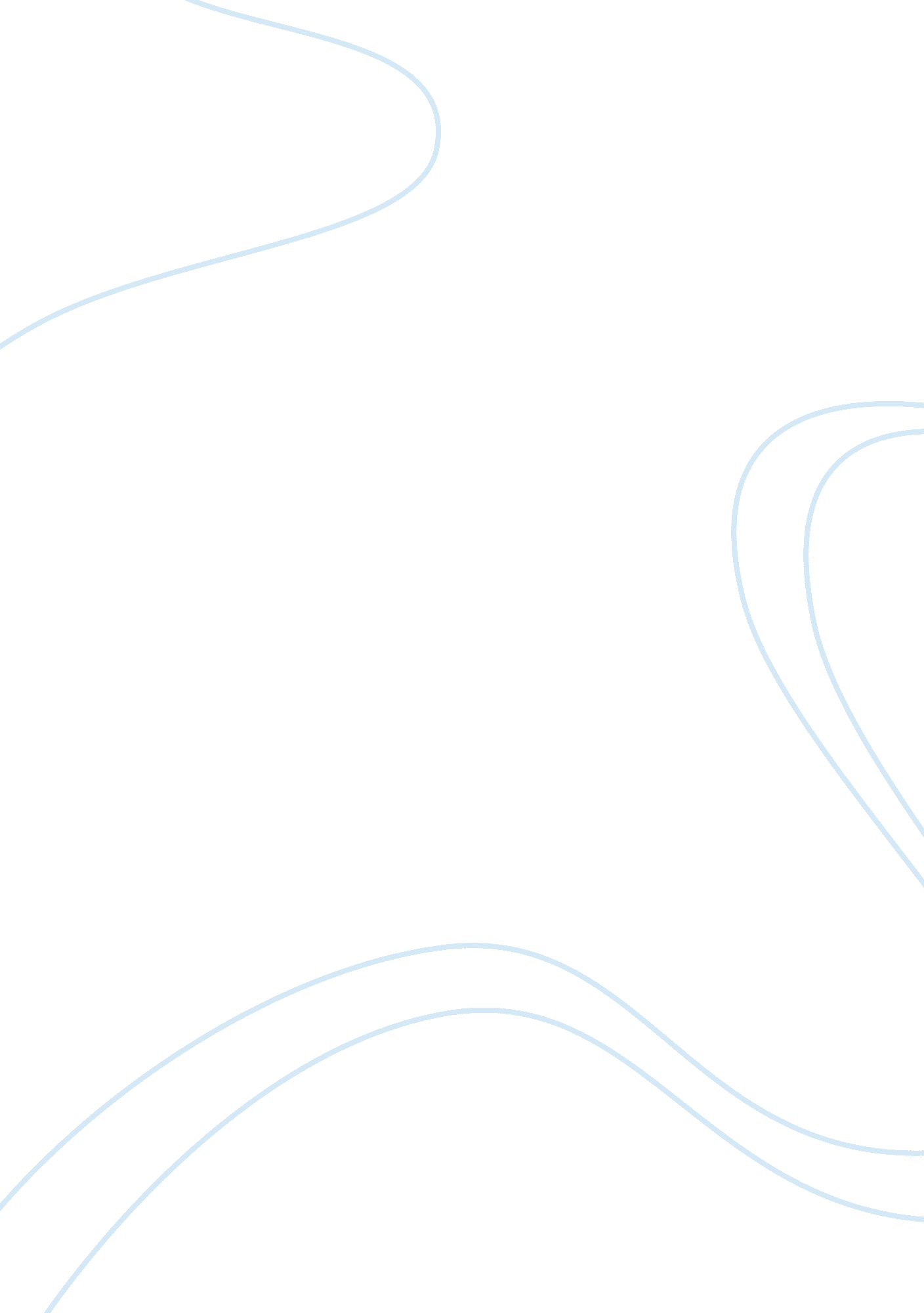 Free sex for teen: how to solve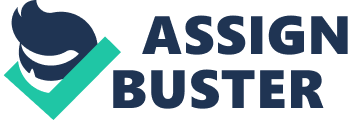 As we have known that free sex is do a sex before married, this manner can never be tolerant in a life norm, both of in a religious norm or social norm. In other hand it gives many negative effects even there is almost no positive effects of it. It is obviously will increase the population of human if the teenagers can not use condom well and perfectly, or she (the girl) doesn’t want to do an abortion after got a pregnant. Nowaday, not only an adult man and woman who did a free sex but either did teenagers, in the other words a young man and young woman. Even, most of teens in Europe have ever done it, especially in America because free sex is being such their hobby, a hobit to be exact. So what about you? Have you ever done free sex? Once or twice or more may be? If yes, so you’ve made a serious mistake in your life and you will get how dangerous it is soon after you’ve got the consequence of it. Free sex is very dangerous especially for a teens like us. Teens is the period where children develop to be adult. In this period, teens search their identity. They search what lifestyle that suitable for them. Nowadays, many teenagers try to do something that they regard it suitable with them. Free-sex is one of wrong life style that chosen by teenagers but they do not know the effects of it. The effects of free-sex can damage the teenagers’ life and future. There are several effects of free-sex for teenagers. First, pregnant before marry is the common effects of free-sex. Teenagers are student age so that they do not ready to get baby in their age and their status. This problem will address them to do abortion. Abortion will threat their life. Second, sex diseases will threat the teenagers healthy. It can be gotten by male and female. Female will get sex disease such as herpes and female will get disease such as uterus cancer. Third, lost of the future will shade the teenagers life every time because their life had done to wrong activity. In environment, they.. . 